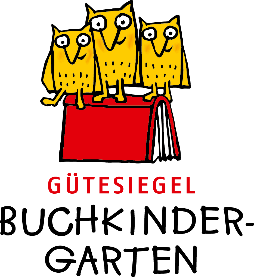 TEXTBAUSTEIN PRESSEMITTEILUNG FÜR AUSGEZEICHNETE[Institution/Kita] erhält Gütesiegel Buchkindergarten für hervorragende Leseförderung Lesebegeisterung von klein auf: Der Börsenverein des Deutschen Buchhandels und der Deutsche Bibliotheksverband haben die [Institution/Kita] mit dem Gütesiegel Buchkindergarten für [ihr/sein]Engagement in der frühkindlichen Leseförderung ausgezeichnet.Das Gütesiegel Buchkindergarten honoriert Betreuungseinrichtungen, in denen frühe kindliche Erfahrungen rund ums Erzählen, Reimen und Lesen ein Schwerpunkt des pädagogischen Konzepts sind. Buchkindergärten legen Wert auf regelmäßiges Vorlesen, einen vielseitigen Umgang mit Büchern, eine altersgerechte Medienbildung und bringen Kinder mit Leseorten wie Buchhandlungen oder Bibliotheken in Kontakt. Das Gütesiegel ist drei Jahre gültig.ggf.[Institution/Kita] überzeugte mit seinem Konzept, zu dem [Aktivitäten/Angebote/Ansatz] zählen. Insgesamt erhalten 56 Kindergärten in ganz Deutschland die Auszeichnung für ihren besonderen Einsatz, Kinder früh für Geschichten und Sprache zu begeistern. 251 Einrichtungen hatten sich für das Gütesiegel beworben. Schirmherr des Gütesiegels Buchkindergarten ist der Kinderbuchautor und Illustrator Paul Maar. Förderer sind die Verlagsgruppe BELTZ, die Buchhandlung Eulenspiegel (Hochheim am Main), der CARLSEN Verlag, der Moritz Verlag, die Verlagsgruppe Oetinger, die Taunus Sparkasse und Thienemann-Esslinger. Initiator ist die Interessengruppe Leseförderung des Börsenvereins. Weitere Informationen sind auf der Website www.guetesiegel-buchkindergarten.de abrufbar.(ggf.) Kontakt zum/zur [Institution/Kita]:Kita/Institution	Name Ansprechpartner/inTelefonE-Mail-Adresse